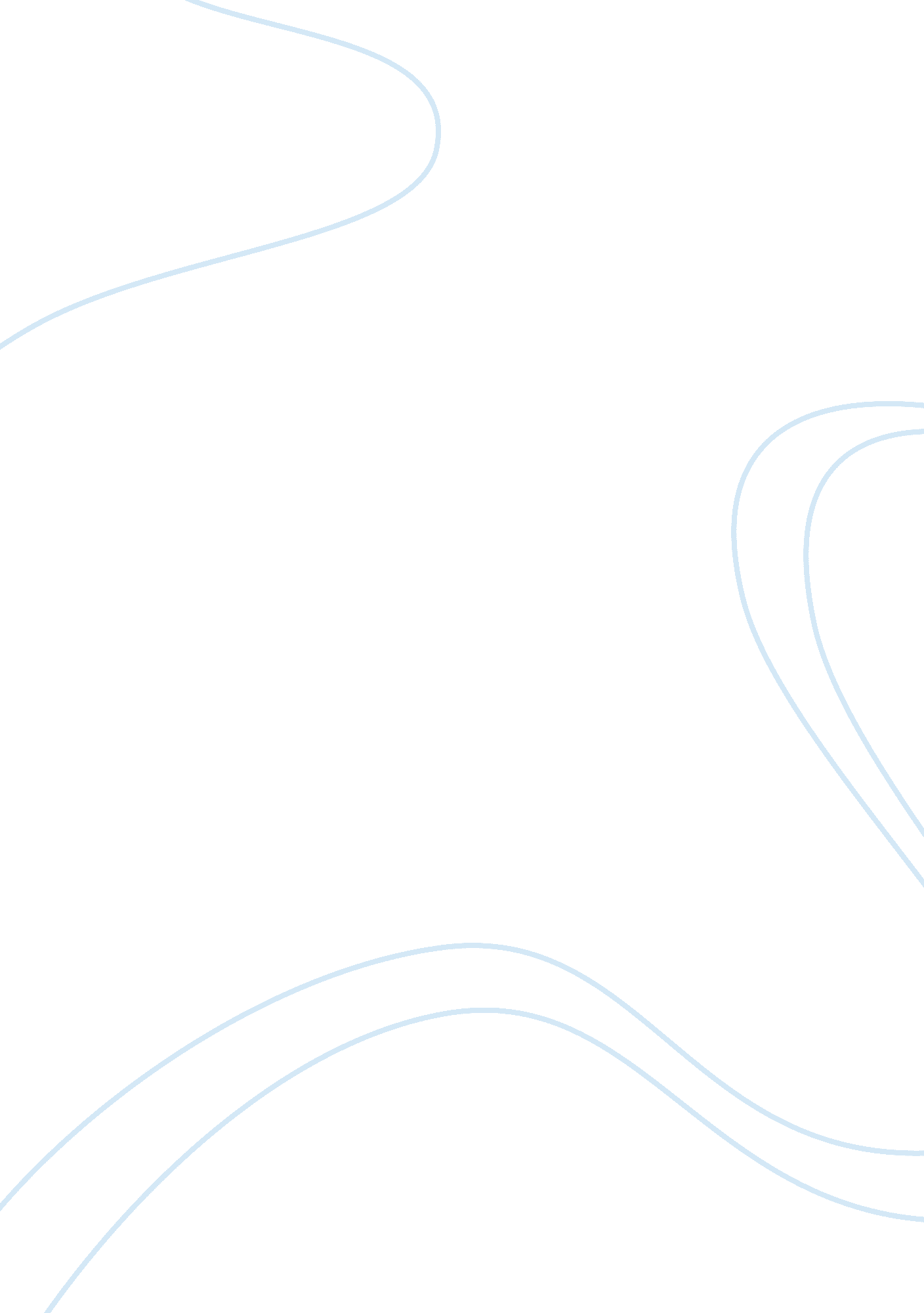 Membership five main organs. they are: the general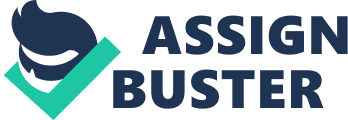 Membership in the UN is open to all peace- loving states which accept the obligations contained in the charter. The UN should also be convinced that they will be able to meet these obligations. Admission will be decided by the General Assembly upon the recommendation of the Security Council. The UN has five main organs. They are: the General Assembly, the Security Council, the Economic and Social Council (ECOSOC), the Secretariat, and the International Court of Justice. The group of 77 at the UN is a loose coalition of developing nations. It aims to promote its members’ economic interests. From the original 77 founding members, it has since increased its membership to 130. The UN is located in New York City. It gets financing from assessed and voluntary contributions from member countries. The General Assembly is the chief deliberative assembly of the UN. The Security Council is responsible for maintaining peace and security among countries. The ECOSOC helps the General Assembly in fostering international economic and social cooperation. The UN Secretariat, headed by the Secretary General, provides information and facilities required for meetings held by UN bodies. The International Court of Justice is in The Hague, Netherlands. UNESCO and WHO are a few of its working bodies. The UN tries to maintain peace in the world. It regularly sends peacekeeping forces to war torn countries. Indian soldiers too are part of these forces. Elimination of poverty and fostering mutual understanding among the nations of the world are some of its main objectives. sWithout the UN, the world would definitely have been a more dangerous place than it is now. 